附件4	贵州省2023年下半年中小学教师资格考试（笔试）报名审核补充材料提交指引一、各考区补充材料明细二、补充材料提交方式点击链接：https://ops.hycj.jrycn.cn/f/gzntcezlsh或扫描二维码：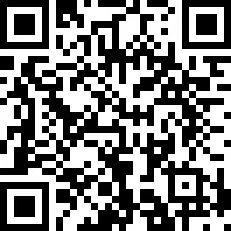 三、其他说明（一）补充材料明细中的居住证是指有持证人相片、编号、签发机关、签发日期等信息的卡片式居住证（二）考生按小程序提示提交完资料完成后，在待审核时可以取消审核重新提交资料。当已被审核时，审核通过或者不通过可登录系统或查看邮件通知。如果考生审核通过则可进行缴费；考生审核不通过，可重新提交资料进行审核，每位考生有3次提交机会，如果3次机会使用完成则需要考生联系报考考区进行次数修改。所属市（州）考区名称补充材料明细省直黔南民族幼儿师范高等专科学校考区年龄未满18岁的社会考生，须提供身份证及毕业证。贵阳市贵阳考区户籍为非贵阳市的社会考生，须提供贵阳市有效居住证、贵阳市2023年4-5月社保缴费证明、结婚证(配偶须贵阳市户籍或持有贵阳市有效居住证，同时附配偶身份证或有效居住证)等证明材料之一；年龄未满18岁的社会考生，须提供身份证及毕业证。六盘水市六盘水考区户籍为非六盘水市的社会考生需提供居住证、社保缴费证明等证明材料之一；年龄未满18岁的社会考生，须提供身份证及毕业证。遵义市遵义考区户籍为非遵义市的社会考生需提供居住证、遵义市2023年3月至今社保缴费证明、结婚证等证明材料之一；年龄未满18岁的社会考生，须提供身份证及毕业证。安顺市安顺考区户籍为非安顺市的社会考生需提供有效期内的卡片式居住证、在安顺市缴纳近3个月及以上社保缴费证明（指养老保险）、结婚证（配偶须是安顺市户籍或持有安顺市居住证，并提供配偶身份证或居住证）等证明材料之一；年龄未满18岁的社会考生，须提供身份证及毕业证。毕节市毕节考区户籍为非毕节市的社会考生，须提供毕节市有效居住证、在毕节市缴纳近3个月及以上社会保险缴费证明（仅指养老保险）、结婚证(配偶须毕节市户籍或持有毕节市有效居住证，同时附配偶身份证或有效居住证)等证明材料之一；年龄未满18岁的社会考生，须提供身份证及毕业证。铜仁市铜仁考区户籍为非铜仁市的社会考生需提供居住证、铜仁市近三个月社保缴费证明、结婚证（配偶须是铜仁市户籍或持有铜仁市居住证，并提供配偶身份证或居住证）等证明材料之一；年龄未满18岁的社会考生，须提供身份证及毕业证。黔西南州黔西南考区年龄未满18岁的社会考生，须提供身份证及毕业证。黔东南州黔东南考区只接受具有本州户籍、居住证、本州区域内高校（仅指凯里学院、黔东南民族职业技术学院、贵州电子信息职业技术学院）在读（普通全日制）或毕业的人员报考。不符合上述条件，在本州缴纳3个月及以上社会保险（仅指养老保险）的人员，须提供社保缴费证明；因结婚原因需在本州报考的，需提供结婚证(配偶须黔东南户籍或持有黔东南居住证）、配偶身份证或居住证。年龄未满18岁的社会考生，须提供身份证及毕业证。黔南州黔南考区户籍为非黔南州的社会考生需提供居住证、结婚证(配偶须黔南户籍或持有黔南居住证)、社保缴费证明等材料之一；年龄未满18岁的社会考生，须提供身份证及毕业证。